		UNIVERSIDAD NACIONAL 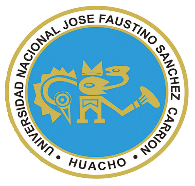 “JOSÉ FAUSTINO SÁNCHEZ CARRIÓN”VICERRECTORADO ACADÉMICOSYLLABUS PARA CLASES VIRTUALES EN LA F.CIENCIAS - UNJFSCFACULTAD DE CIENCIASESCUELA PROFESIONAL DE ESTADÍSTICA E INFORMÁTICADATOS GENERALESSUMILLA El curso Investigación Operativa II, es de naturaleza teórico-práctico y brinda las herramientas cuantitativas como soporte para la toma de decisiones en problemas organizacionales optimizando los sistemas productivos y de servicios. El curso tiene como temas principales Teoría de redes, Análisis CPM y PERT. Teoría de KHUNN TAÑER. Programación entera. Programación dinámica determinística. Programación lineal y no lineal univariable y multivariable.COMPETENCIACAPACIDADES AL FINALIZAR EL CURSOINDICADORES DE CAPACIDADES AL FINALIZAR EL CURSO	DESARROLLO DE LAS UNIDADES DIDÁCTICAS:MATERIALES EDUCATIVOS Y OTROS RECURSOS DIDÁCTICOSSe utilizarán todos los materiales y recursos requeridos de acuerdo a la naturaleza de los temas programados. Básicamente serán:EVALUACIÓN: La Evaluación es inherente al proceso de enseñanza aprendizaje y será continua y permanente. Los criterios de evaluación son de conocimiento, de desempeño y de producto.Evidencias de Conocimiento.La Evaluación será a través de pruebas escritas y orales para el análisis y autoevaluación. En cuanto al primer caso, medir la competencia a nivel interpretativo, argumentativo y propositivo, para ello debemos ver como identifica (describe, ejemplifica, relaciona, reconoce, explica, etc.); y la forma en que argumenta (plantea una afirmación, describe las refutaciones en contra de dicha afirmación, expone sus argumentos contra las refutaciones y llega a conclusiones) y la forma en que propone a través de establecer estrategias, valoraciones, generalizaciones, formulación de hipótesis, respuesta a situaciones, etc.En cuanto a la autoevaluación permite que el estudiante reconozca sus debilidades y fortalezas para corregir o mejorar.Las evaluaciones de este nivel serán de respuestas simples y otras con preguntas abiertas para su argumentación.Evidencia de Desempeño.Esta evidencia pone en acción recursos cognitivos, recursos procedimentales y recursos afectivos; todo ello en una integración que evidencia un saber hacer reflexivo; en tanto, se puede verbalizar lo que se hace, fundamentar teóricamente la práctica y evidenciar un pensamiento estratégico, dado en la observación en torno a cómo se actúa en situaciones impredecibles.La evaluación de desempeño se evalúa ponderando como el estudiante se hace investigador aplicando los procedimientos y técnicas en el desarrollo de las clases a través de su asistencia y participación asertiva.Evidencia de Producto.Están implicadas en las finalidades de la competencia, por tanto, no es simplemente la entrega del producto, sino que tiene que ver con el campo de acción y los requerimientos del contexto de aplicación.La evaluación de producto de evidencia en la entrega oportuna de sus trabajos parciales y el trabajo final.Además, se tendrá en cuenta la asistencia como componente del desempeño, el 30% de inasistencia inhabilita el derecho a la evaluación.Evaluación por unidad didáctica: Cada una las unidades didácticas serán evaluadas en forma virtual de forma sincrónica y asincrónica.La evaluación para esta Unidad Didáctica será de la siguiente forma:Promedio del Módulo    PMn = (ECn x 0.30 + EPn x 0.35 + EDn x 0.35)Siendo el promedio final (PF), el promedio simple de los promedios ponderados de cada módulo (PM1, PM2, PM3, PM4) BIBLIOGRAFÍAFuentes DocumentalesUniversidad Complatense de Madrid. PERT y CPM: Programación y control de proyectos. Serafín Piñero Fernández. Tecnológico de Monterrey. Método de Ruta Crítica-CPM (Critical Path Method). Investigación de Operaciones para Ingenierias y Administración de Empresas. Programación de Proyectos con PERT-CPM. Luis Alberto Rincon Abril.Universidad de Santiago de Compostela. Departamento de Estadística e Investigación Operativa. Regresión Lineal Simple. M. Carmen Carollo Limeres.Fuentes BibliográficasPrawda Juan. Métodos y Modelos de investigación de operaciones. Vol 1 Modelos Determinísticos. Editorial LIMUSA.Álvarez Alvarez Jorge. Investigación de Operaciones. Programación Lineal: Teorías y Problemas Resueltos. Editorial CONCYTEC. Hamdy A. Taha. Investigación de Operaciones. Novena Edición. Editorial PEARSONThierauf Robert J.. Investigación de Operaciones. Editorial LIMUSAMoskowitz Herbert. Investigación de Operaciones. Editorial Prentice-HallLieberman Hillierl. Investigación de Operaciones. Séptima Edición. Editorial Mc.Graw HillRender Barry –Hiezer Jay. Principios de la Administración de Operaciones. Novena Edición. Editorial PEARSONGould G.D. –Eppen F.J. Investigación de Operaciones en las Ciencias Administrativas. 5ta ed. Editorial Prentice-HallEspinoza Berriel. Programación Lineal. Editorial Pax.Fuentes HemerográficasFuentes Electrónicashttps://www.youtube.com/watch?v=62-m5QFNEWU (Resolver Ruta Más Corta con Solver de Excel)https://www.youtube.com/watch?v=LLx0QVMZVkk (IO Tutoriales - 02 Algoritmo de DIJKSTRA)https://www.youtube.com/watch?v=U1eMP7DDkTM (Solución de problemas de redes utilizando WinQSB - Método de la ruta mas corta) https://www.youtube.com/watch?v=Xo76pH124fE (Explicación para elaborar la Red CPM (Método de la ruta critica)https://www.youtube.com/watch?v=y15Xtgcf6w4 (Tutorial sobre el cálculo de rutas críticas (CPM))https://www.youtube.com/watch?v=Vq1ZZ7223UA (Redes PERT CPM con probabilidades Distribución Normal, tiempo optimista más probable y pesimista)https://www.youtube.com/watch?v=s3Wr0FD9KwM (Regresión Lineal Simple. Introducción. Interpretación de coeficientes.)Huacho junio del 2020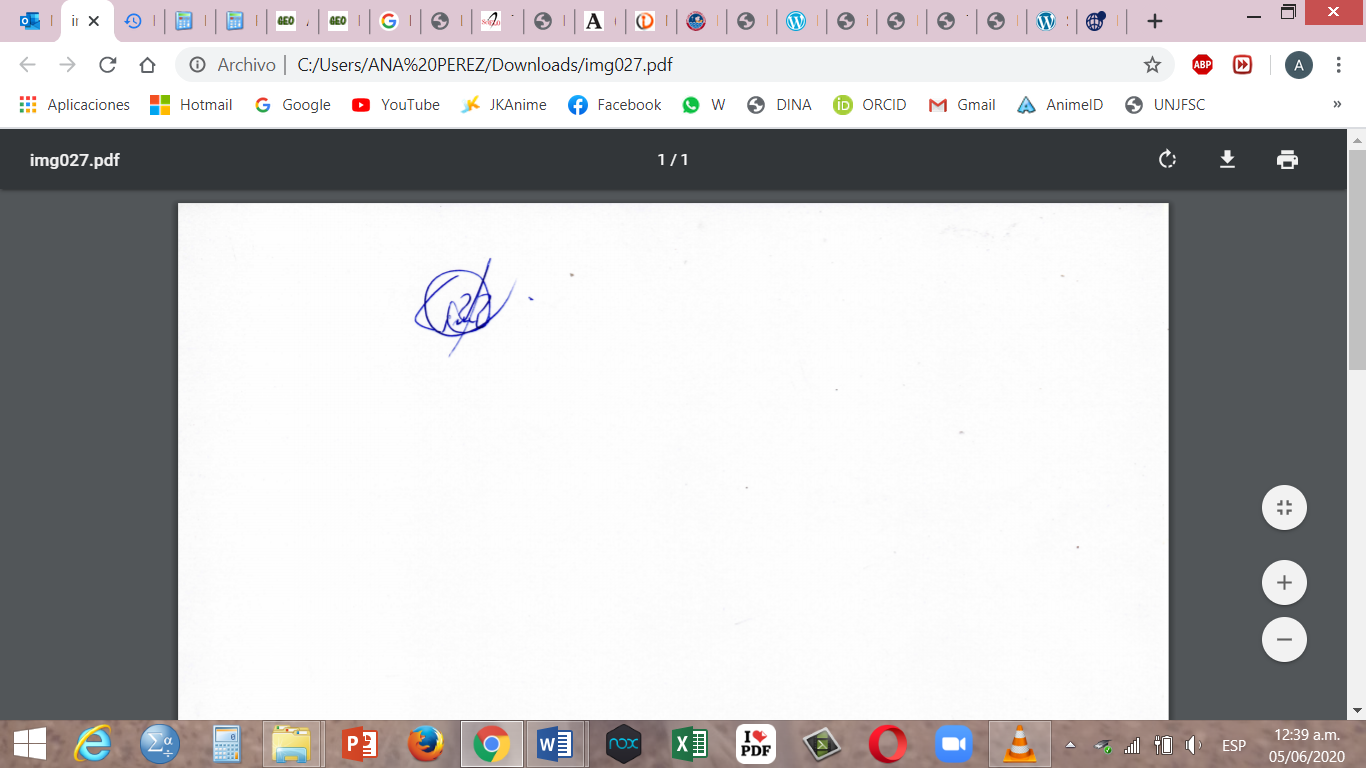 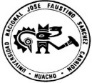 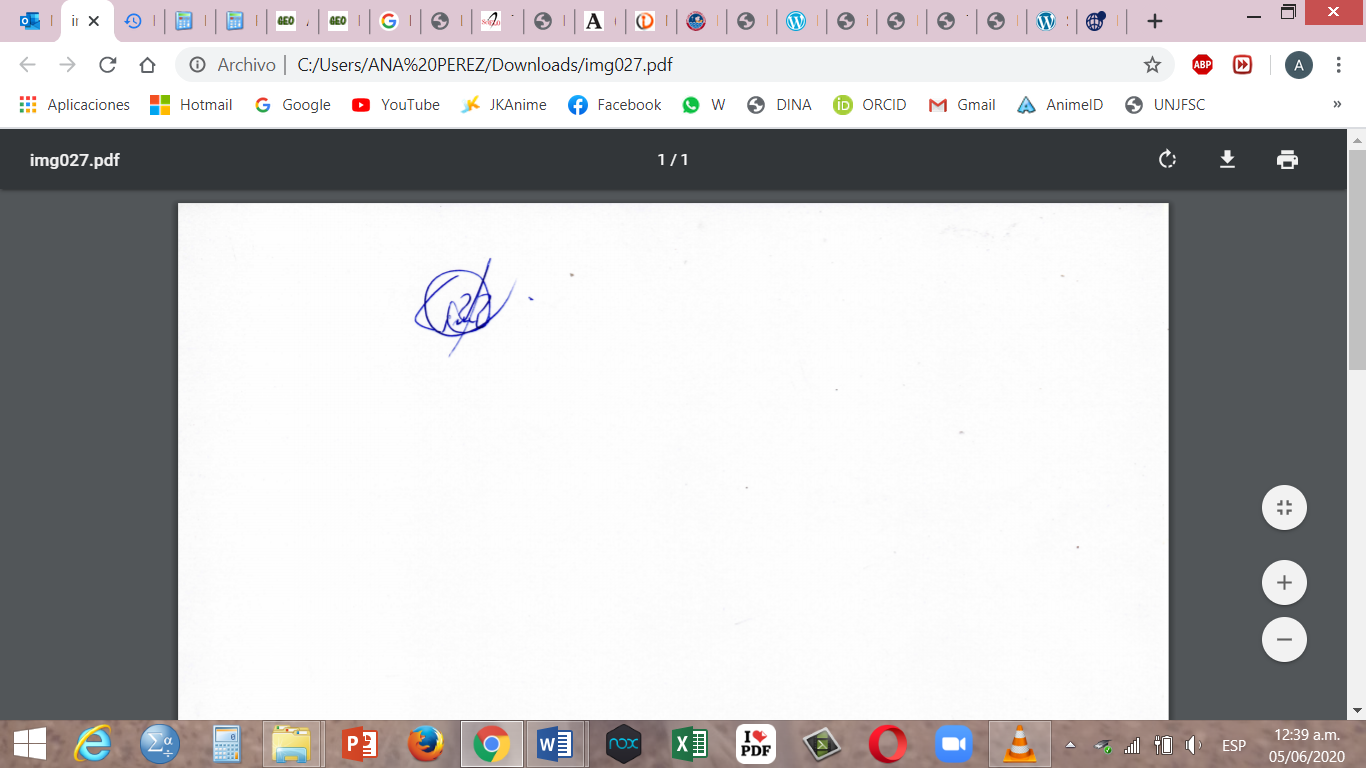 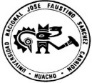 Línea de CarreraElaboración de indicadores socio económicos y demográficosSemestre Académico2020-ICódigo del Curso170102504Créditos4Horas Semanales Hrs. Totales: 6         Teóricas 2   Practicas 4CicloVSecciónAApellidos y Nombres del DocentePérez Ramírez, José LuisCorreo Institucionaljperez@unjfsc.edu.peN° De Celular957781936CAPACIDAD DE LA UNIDAD DIDÁCTICANOMBRE DE LA UNIDAD DIDÁCTICASEMANASUNIDAD ILas redes son rutas invisibles sobre las cuales se van a mover los recursos o las entidades. Para que una red cumpla con su función, debe estar unida a las locaciones por medio de interfaces.Los problemas de redes surgen en una variedad de situaciones. Las redes de transporte, eléctricas y de comunicaciones predominan en la vida diaria. Modelo de Redes1-4UNIDADIIEl análisis de decisión proporciona un soporte cuantitativo a los tomadores de decisiones en todas las áreas. En los modelos determinísticos, una buena decisión es juzgada de acuerdo a los resultados. Sin embargo, en los modelos probabilísticos, el gerente no está preocupado solamente por los resultados, sino que también con la cantidad de riesgo que cada decisión acarrea.Modelos Determinísticos y Probabilísticos en la Toma de Decisiones5-8UNIDADIIILos problemas no lineales se caracterizan por tener relaciones no lineales; es decir, no existe una relación directa y proporcional entre las variables que intervienen. La función objetivo en la programación no lineal, puede ser cóncavo cuando se trata de maximizar utilidades, contribuciones, etc. o convexo cuando trata de minimizar recursos, costos, etc.Programación No Lineal9-12UNIDADIVEl correcto orden y administración de inventarios es uno de los principales factores que inciden en el desempeño de las empresas y en las ganancias que se obtienen. El enfoque en esta área debe ser el de mantener un nivel óptimo para no generar costos innecesarios. La teoría de juegos permite tomar decisiones en situaciones de conflicto sobre la base de la construcción de una matriz formal que permite comprender el conflicto y sus posibles solucionesTemática Inventarios, Teoría de Juegos13-16N°INDICADORES DE CAPACIDAD AL FINALIZAR EL CURSO1Determina o establece el camino más corto tomando como base las clases y material bibliográfico.2Analizar las variables que se dan en los diferentes modelos de redes Pert que se dan en las empresas.3Calcula la duración del proyecto que optimiza su solución y ejecución.4Analiza variables aleatorias en una red de actividades a través de modelos probabilísticos.5Proporcionar buenos pronósticos o predicciones de los valores futuros en las regresiones correspondientes.6Diseñar modelos de PNL cuyos resultados permita tomar decisiones más acertados.7Calcular las probabilidades de cada estado o situación que se le plantee.8Proporcionar un método eficiente para visualizar las interacciones que hay entre las decisiones y eventos.9Plantea modelos con criterios múltiples tomando como base las clases y material de estudio.10Usa relación de recurrencia construyendo una función que indica la etapa y el estado del problema.11Calcula la probabilidad de que el sistema esté en un estado específico en la próxima inspección es condicional solo en relación con su estado actual.12Comparar loterías o distribuciones de probabilidad definidas sobre resultados posibles y las distintas actitudes ante el riesgo.13Calcular los valores Wq, W y L para valores especificados de los parámetros µ y σ para cualquier número de servidores (valor de S).14Analizar los valores Wq, W y L para valores especificados de los parámetros µ y σ para cualquier número de servidores (valor de S).15Aplicar de manera correcta el modelo para el tamaño económico del lote.16Equilibrar los costos de pedido, tenencia y escasez de existencia a través del uso adecuado y correcto del modelo probabilístico.UNIDAD DIDÁCTICA I:MODELO DE REDESCAPACIDAD DE LA UNIDAD DIDÁCTICA I: Las redes son rutas invisibles sobre las cuales se van a mover los recursos o las entidades. Para que una red cumpla con su función, debe estar unida a las locaciones por medio de interfaces.Los problemas de redes surgen en una variedad de situaciones. Las redes de transporte, eléctricasy ria.CAPACIDAD DE LA UNIDAD DIDÁCTICA I: Las redes son rutas invisibles sobre las cuales se van a mover los recursos o las entidades. Para que una red cumpla con su función, debe estar unida a las locaciones por medio de interfaces.Los problemas de redes surgen en una variedad de situaciones. Las redes de transporte, eléctricasy ria.CAPACIDAD DE LA UNIDAD DIDÁCTICA I: Las redes son rutas invisibles sobre las cuales se van a mover los recursos o las entidades. Para que una red cumpla con su función, debe estar unida a las locaciones por medio de interfaces.Los problemas de redes surgen en una variedad de situaciones. Las redes de transporte, eléctricasy ria.CAPACIDAD DE LA UNIDAD DIDÁCTICA I: Las redes son rutas invisibles sobre las cuales se van a mover los recursos o las entidades. Para que una red cumpla con su función, debe estar unida a las locaciones por medio de interfaces.Los problemas de redes surgen en una variedad de situaciones. Las redes de transporte, eléctricasy ria.CAPACIDAD DE LA UNIDAD DIDÁCTICA I: Las redes son rutas invisibles sobre las cuales se van a mover los recursos o las entidades. Para que una red cumpla con su función, debe estar unida a las locaciones por medio de interfaces.Los problemas de redes surgen en una variedad de situaciones. Las redes de transporte, eléctricasy ria.CAPACIDAD DE LA UNIDAD DIDÁCTICA I: Las redes son rutas invisibles sobre las cuales se van a mover los recursos o las entidades. Para que una red cumpla con su función, debe estar unida a las locaciones por medio de interfaces.Los problemas de redes surgen en una variedad de situaciones. Las redes de transporte, eléctricasy ria.CAPACIDAD DE LA UNIDAD DIDÁCTICA I: Las redes son rutas invisibles sobre las cuales se van a mover los recursos o las entidades. Para que una red cumpla con su función, debe estar unida a las locaciones por medio de interfaces.Los problemas de redes surgen en una variedad de situaciones. Las redes de transporte, eléctricasy ria.CAPACIDAD DE LA UNIDAD DIDÁCTICA I: Las redes son rutas invisibles sobre las cuales se van a mover los recursos o las entidades. Para que una red cumpla con su función, debe estar unida a las locaciones por medio de interfaces.Los problemas de redes surgen en una variedad de situaciones. Las redes de transporte, eléctricasy ria.CAPACIDAD DE LA UNIDAD DIDÁCTICA I: Las redes son rutas invisibles sobre las cuales se van a mover los recursos o las entidades. Para que una red cumpla con su función, debe estar unida a las locaciones por medio de interfaces.Los problemas de redes surgen en una variedad de situaciones. Las redes de transporte, eléctricasy ria.UNIDAD DIDÁCTICA I:MODELO DE REDESSEMANACONTENIDOS CONTENIDOS CONTENIDOS CONTENIDOS ESTRATEGIAS DE LA ENSEÑANZA VIRTUALESTRATEGIAS DE LA ENSEÑANZA VIRTUALESTRATEGIAS DE LA ENSEÑANZA VIRTUALINDICADORES DE LOGRO DE LA CAPACIDAD UNIDAD DIDÁCTICA I:MODELO DE REDESSEMANACONCEPTUALPROCEDIMENTALPROCEDIMENTALACTITUDINALESTRATEGIAS DE LA ENSEÑANZA VIRTUALESTRATEGIAS DE LA ENSEÑANZA VIRTUALESTRATEGIAS DE LA ENSEÑANZA VIRTUALINDICADORES DE LOGRO DE LA CAPACIDAD UNIDAD DIDÁCTICA I:MODELO DE REDES1Problema de la Ruta más corta. Solución. El algoritmo de dijkstra. El problema del Flujo Máximo. El algoritmo de Fulkerson.Identificar. la ruta más corta en una red  con dos nodos especiales llamados origen y destino. Maximizar la cantidad total de flujo del origen al destino a través de una red donde la cantidad máxima de flujo está  dada por la capacidad del arcoIdentificar. la ruta más corta en una red  con dos nodos especiales llamados origen y destino. Maximizar la cantidad total de flujo del origen al destino a través de una red donde la cantidad máxima de flujo está  dada por la capacidad del arcoValora el trabajo en equipoAsume una actitud criticaValora el desarrollo de su aprendizajeExpositiva (Docente/Alumno)Uso del Google MeetDebate dirigido (Discusiones)Foros, ChatLecturasUso de repositorios digitalesLluvia de ideas (Saberes previos)Foros, ChatExpositiva (Docente/Alumno)Uso del Google MeetDebate dirigido (Discusiones)Foros, ChatLecturasUso de repositorios digitalesLluvia de ideas (Saberes previos)Foros, ChatExpositiva (Docente/Alumno)Uso del Google MeetDebate dirigido (Discusiones)Foros, ChatLecturasUso de repositorios digitalesLluvia de ideas (Saberes previos)Foros, ChatDetermina o establece el camino más corto entre el origen y el destino tomando como base las clases y material bibliográfico.UNIDAD DIDÁCTICA I:MODELO DE REDES2Analizar               variables aleatorias en redes que representan actividades PERT modelos determinísticos probabilísticos.Reconoce los elementos de los modelos. Formula diversas situaciones problemáticas reales.Asume responsabilidad para desarrollar trabajo de investigación.Reconoce los elementos de los modelos. Formula diversas situaciones problemáticas reales.Asume responsabilidad para desarrollar trabajo de investigación.Mantiene una actitud criticaValora el trabajo en equipoExpositiva (Docente/Alumno)Uso del Google MeetDebate dirigido (Discusiones)Foros, ChatLecturasUso de repositorios digitalesLluvia de ideas (Saberes previos)Foros, ChatExpositiva (Docente/Alumno)Uso del Google MeetDebate dirigido (Discusiones)Foros, ChatLecturasUso de repositorios digitalesLluvia de ideas (Saberes previos)Foros, ChatExpositiva (Docente/Alumno)Uso del Google MeetDebate dirigido (Discusiones)Foros, ChatLecturasUso de repositorios digitalesLluvia de ideas (Saberes previos)Foros, ChatAnalizar las variables que se dan en los diferentes modelos de redes Pert que se dan en las empresas.UNIDAD DIDÁCTICA I:MODELO DE REDES2Analizar               variables aleatorias en redes que representan actividades PERT modelos determinísticos probabilísticos.Reconoce los elementos de los modelos. Formula diversas situaciones problemáticas reales.Asume responsabilidad para desarrollar trabajo de investigación.Reconoce los elementos de los modelos. Formula diversas situaciones problemáticas reales.Asume responsabilidad para desarrollar trabajo de investigación.Mantiene una actitud criticaValora el trabajo en equipoExpositiva (Docente/Alumno)Uso del Google MeetDebate dirigido (Discusiones)Foros, ChatLecturasUso de repositorios digitalesLluvia de ideas (Saberes previos)Foros, ChatExpositiva (Docente/Alumno)Uso del Google MeetDebate dirigido (Discusiones)Foros, ChatLecturasUso de repositorios digitalesLluvia de ideas (Saberes previos)Foros, ChatExpositiva (Docente/Alumno)Uso del Google MeetDebate dirigido (Discusiones)Foros, ChatLecturasUso de repositorios digitalesLluvia de ideas (Saberes previos)Foros, ChatCalcula la duración del proyecto que optimiza su solución y ejecución.UNIDAD DIDÁCTICA I:MODELO DE REDES3Calcular y Analizar la Ruta crítica del proyecto estableciendo la duración del proyecto      Identifica la ruta crítica del proyecto Identifica los alcances y potencia que tiene el modelo.Identifica la ruta crítica del proyecto Identifica los alcances y potencia que tiene el modelo.Valora el trabajo en equipoAsume una actitud criticaValora el desarrollo de su aprendizajeExpositiva (Docente/Alumno)Uso del Google MeetDebate dirigido (Discusiones)Foros, ChatLecturasUso de repositorios digitalesLluvia de ideas (Saberes previos)Foros, ChatExpositiva (Docente/Alumno)Uso del Google MeetDebate dirigido (Discusiones)Foros, ChatLecturasUso de repositorios digitalesLluvia de ideas (Saberes previos)Foros, ChatExpositiva (Docente/Alumno)Uso del Google MeetDebate dirigido (Discusiones)Foros, ChatLecturasUso de repositorios digitalesLluvia de ideas (Saberes previos)Foros, ChatCalcula la duración del proyecto que optimiza su solución y ejecución.UNIDAD DIDÁCTICA I:MODELO DE REDES4Analizar aleatoriamente las              variables  que representan actividades PERT en modelos probabilísticos.Formula diversas situaciones problemáticas reales Participa en el trabajo en equipoFormula diversas situaciones problemáticas reales Participa en el trabajo en equipoValora el trabajo en equipoAsume una actitud criticaValora el desarrollo de su aprendizajeExpositiva (Docente/Alumno)Uso del Google MeetDebate dirigido (Discusiones)Foros, ChatLecturasUso de repositorios digitalesLluvia de ideas (Saberes previos)Foros, ChatExpositiva (Docente/Alumno)Uso del Google MeetDebate dirigido (Discusiones)Foros, ChatLecturasUso de repositorios digitalesLluvia de ideas (Saberes previos)Foros, ChatExpositiva (Docente/Alumno)Uso del Google MeetDebate dirigido (Discusiones)Foros, ChatLecturasUso de repositorios digitalesLluvia de ideas (Saberes previos)Foros, ChatAnaliza variables aleatorias en una red de actividades a través de modelos probabilísticos.UNIDAD DIDÁCTICA I:MODELO DE REDESEVALUACIÓN DE LA UNIDAD DIDÁCTICAEVALUACIÓN DE LA UNIDAD DIDÁCTICAEVALUACIÓN DE LA UNIDAD DIDÁCTICAEVALUACIÓN DE LA UNIDAD DIDÁCTICAEVALUACIÓN DE LA UNIDAD DIDÁCTICAEVALUACIÓN DE LA UNIDAD DIDÁCTICAEVALUACIÓN DE LA UNIDAD DIDÁCTICAEVALUACIÓN DE LA UNIDAD DIDÁCTICAUNIDAD DIDÁCTICA I:MODELO DE REDESEVIDENCIA DE CONOCIMIENTOSEVIDENCIA DE CONOCIMIENTOSEVIDENCIA DE PRODUCTOEVIDENCIA DE PRODUCTOEVIDENCIA DE PRODUCTOEVIDENCIA DE DESEMPEÑOEVIDENCIA DE DESEMPEÑOEVIDENCIA DE DESEMPEÑOUNIDAD DIDÁCTICA I:MODELO DE REDESEstudios de CasosCuestionariosEstudios de CasosCuestionariosTrabajos individuales y/o grupalesSoluciones a Ejercicios propuestosTrabajos individuales y/o grupalesSoluciones a Ejercicios propuestosTrabajos individuales y/o grupalesSoluciones a Ejercicios propuestosComportamiento en clase virtual y chatComportamiento en clase virtual y chatComportamiento en clase virtual y chatUNIDAD DIDÁCTICA II:MODELOS DETERMINÍSTICOS Y PROBABILÍSTICOS EN LA TOMA DE DECISIONESCAPACIDAD DE LA UNIDAD DIDÁCTICA II: El análisis de decisión proporciona un soporte cuantitativo a los tomadores de decisiones en todas las áreas. En los modelos determinísticos, una buena decisión es juzgada de acuerdo a los resultados. Sin embargo, en los modelos probabilísticos, el gerente no está preocupado solamente por los resultados, sino que también con la cantidad de riesgo que cada decisión acarrea.CAPACIDAD DE LA UNIDAD DIDÁCTICA II: El análisis de decisión proporciona un soporte cuantitativo a los tomadores de decisiones en todas las áreas. En los modelos determinísticos, una buena decisión es juzgada de acuerdo a los resultados. Sin embargo, en los modelos probabilísticos, el gerente no está preocupado solamente por los resultados, sino que también con la cantidad de riesgo que cada decisión acarrea.CAPACIDAD DE LA UNIDAD DIDÁCTICA II: El análisis de decisión proporciona un soporte cuantitativo a los tomadores de decisiones en todas las áreas. En los modelos determinísticos, una buena decisión es juzgada de acuerdo a los resultados. Sin embargo, en los modelos probabilísticos, el gerente no está preocupado solamente por los resultados, sino que también con la cantidad de riesgo que cada decisión acarrea.CAPACIDAD DE LA UNIDAD DIDÁCTICA II: El análisis de decisión proporciona un soporte cuantitativo a los tomadores de decisiones en todas las áreas. En los modelos determinísticos, una buena decisión es juzgada de acuerdo a los resultados. Sin embargo, en los modelos probabilísticos, el gerente no está preocupado solamente por los resultados, sino que también con la cantidad de riesgo que cada decisión acarrea.CAPACIDAD DE LA UNIDAD DIDÁCTICA II: El análisis de decisión proporciona un soporte cuantitativo a los tomadores de decisiones en todas las áreas. En los modelos determinísticos, una buena decisión es juzgada de acuerdo a los resultados. Sin embargo, en los modelos probabilísticos, el gerente no está preocupado solamente por los resultados, sino que también con la cantidad de riesgo que cada decisión acarrea.CAPACIDAD DE LA UNIDAD DIDÁCTICA II: El análisis de decisión proporciona un soporte cuantitativo a los tomadores de decisiones en todas las áreas. En los modelos determinísticos, una buena decisión es juzgada de acuerdo a los resultados. Sin embargo, en los modelos probabilísticos, el gerente no está preocupado solamente por los resultados, sino que también con la cantidad de riesgo que cada decisión acarrea.CAPACIDAD DE LA UNIDAD DIDÁCTICA II: El análisis de decisión proporciona un soporte cuantitativo a los tomadores de decisiones en todas las áreas. En los modelos determinísticos, una buena decisión es juzgada de acuerdo a los resultados. Sin embargo, en los modelos probabilísticos, el gerente no está preocupado solamente por los resultados, sino que también con la cantidad de riesgo que cada decisión acarrea.CAPACIDAD DE LA UNIDAD DIDÁCTICA II: El análisis de decisión proporciona un soporte cuantitativo a los tomadores de decisiones en todas las áreas. En los modelos determinísticos, una buena decisión es juzgada de acuerdo a los resultados. Sin embargo, en los modelos probabilísticos, el gerente no está preocupado solamente por los resultados, sino que también con la cantidad de riesgo que cada decisión acarrea.CAPACIDAD DE LA UNIDAD DIDÁCTICA II: El análisis de decisión proporciona un soporte cuantitativo a los tomadores de decisiones en todas las áreas. En los modelos determinísticos, una buena decisión es juzgada de acuerdo a los resultados. Sin embargo, en los modelos probabilísticos, el gerente no está preocupado solamente por los resultados, sino que también con la cantidad de riesgo que cada decisión acarrea.UNIDAD DIDÁCTICA II:MODELOS DETERMINÍSTICOS Y PROBABILÍSTICOS EN LA TOMA DE DECISIONESSEMANACONTENIDOS CONTENIDOS CONTENIDOS CONTENIDOS ESTRATEGIAS DE LA ENSEÑANZA VIRTUALESTRATEGIAS DE LA ENSEÑANZA VIRTUALESTRATEGIAS DE LA ENSEÑANZA VIRTUALINDICADORES DE LOGRO DE LA CAPACIDAD UNIDAD DIDÁCTICA II:MODELOS DETERMINÍSTICOS Y PROBABILÍSTICOS EN LA TOMA DE DECISIONESSEMANACONCEPTUALPROCEDIMENTALPROCEDIMENTALACTITUDINALESTRATEGIAS DE LA ENSEÑANZA VIRTUALESTRATEGIAS DE LA ENSEÑANZA VIRTUALESTRATEGIAS DE LA ENSEÑANZA VIRTUALINDICADORES DE LOGRO DE LA CAPACIDAD UNIDAD DIDÁCTICA II:MODELOS DETERMINÍSTICOS Y PROBABILÍSTICOS EN LA TOMA DE DECISIONES5Proporcionar buenos pronósticos o predicciones de los valores futuros de la serie de tiempo.Aplica correctamente el modelo de pronóstico.Explica los resultados obtenidos por el modelo en estudio.Participa en el trabajo en equipoAplica correctamente el modelo de pronóstico.Explica los resultados obtenidos por el modelo en estudio.Participa en el trabajo en equipoValora el trabajo en equipoAsume una actitud criticaValora el desarrollo de su aprendizajeExpositiva (Docente/Alumno)Uso del Google MeetDebate dirigido (Discusiones)Foros, ChatLecturasUso de repositorios digitalesLluvia de ideas (Saberes previos)Foros, ChatExpositiva (Docente/Alumno)Uso del Google MeetDebate dirigido (Discusiones)Foros, ChatLecturasUso de repositorios digitalesLluvia de ideas (Saberes previos)Foros, ChatExpositiva (Docente/Alumno)Uso del Google MeetDebate dirigido (Discusiones)Foros, ChatLecturasUso de repositorios digitalesLluvia de ideas (Saberes previos)Foros, ChatProporcionar buenos pronósticos o predicciones de los valores futuros en las regresiones correspondientes.UNIDAD DIDÁCTICA II:MODELOS DETERMINÍSTICOS Y PROBABILÍSTICOS EN LA TOMA DE DECISIONES6Diseñar modelos que se sustentan	en          la programación    no    lineal para	la        toma       de decisiones.Aplica el método de programación no lineal a solución de problemas.Explica los resultados obtenidos por el método de programación no lineal.Participa en el trabajo en equipoAplica el método de programación no lineal a solución de problemas.Explica los resultados obtenidos por el método de programación no lineal.Participa en el trabajo en equipoValora el trabajo en equipoAsume una actitud criticaValora el desarrollo de su aprendizajeExpositiva (Docente/Alumno)Uso del Google MeetDebate dirigido (Discusiones)Foros, ChatLecturasUso de repositorios digitalesLluvia de ideas (Saberes previos)Foros, ChatExpositiva (Docente/Alumno)Uso del Google MeetDebate dirigido (Discusiones)Foros, ChatLecturasUso de repositorios digitalesLluvia de ideas (Saberes previos)Foros, ChatExpositiva (Docente/Alumno)Uso del Google MeetDebate dirigido (Discusiones)Foros, ChatLecturasUso de repositorios digitalesLluvia de ideas (Saberes previos)Foros, ChatDiseñar modelos de PNL cuyos resultados permita tomar decisiones más acertados.UNIDAD DIDÁCTICA II:MODELOS DETERMINÍSTICOS Y PROBABILÍSTICOS EN LA TOMA DE DECISIONES7Estimar las probabilidades a priori y a posteriori  a través del teorema de Bayes..Determinar cada probabilidad a posteriori.Formula diversas situaciones problemáticas reales.Participa en el trabajo en equipo.Determinar cada probabilidad a posteriori.Formula diversas situaciones problemáticas reales.Participa en el trabajo en equipo.Usa Técnicas en la solución del problema..Valora el trabajo en equipo..Asume una actitud crítica..Valora el desarrollo de su aprendizaje.Expositiva (Docente/Alumno)Uso del Google MeetDebate dirigido (Discusiones)Foros, ChatLecturasUso de repositorios digitalesLluvia de ideas (Saberes previos)Foros, ChatExpositiva (Docente/Alumno)Uso del Google MeetDebate dirigido (Discusiones)Foros, ChatLecturasUso de repositorios digitalesLluvia de ideas (Saberes previos)Foros, ChatExpositiva (Docente/Alumno)Uso del Google MeetDebate dirigido (Discusiones)Foros, ChatLecturasUso de repositorios digitalesLluvia de ideas (Saberes previos)Foros, ChatCalcular las probabilidades a priori y a posteriori que se le plantee.UNIDAD DIDÁCTICA II:MODELOS DETERMINÍSTICOS Y PROBABILÍSTICOS EN LA TOMA DE DECISIONES8Proporcionar un método eficiente para visualizar las interacciones que hay entre las decisiones y los eventos que no son segurosUtilizar el árbol de decisión para elegir la decisión óptima.Formula diversas situaciones problemáticas reales.Participa en el trabajo en equipo.Utilizar el árbol de decisión para elegir la decisión óptima.Formula diversas situaciones problemáticas reales.Participa en el trabajo en equipo.Usa técnicas en la solución de problema.Valora el trabajo en equipo.Asume una actitud crítica.Valora el desarrollo de su aprendizaje.Expositiva (Docente/Alumno)Uso del Google MeetDebate dirigido (Discusiones)Foros, ChatLecturasUso de repositorios digitalesLluvia de ideas (Saberes previos)Foros, ChatExpositiva (Docente/Alumno)Uso del Google MeetDebate dirigido (Discusiones)Foros, ChatLecturasUso de repositorios digitalesLluvia de ideas (Saberes previos)Foros, ChatExpositiva (Docente/Alumno)Uso del Google MeetDebate dirigido (Discusiones)Foros, ChatLecturasUso de repositorios digitalesLluvia de ideas (Saberes previos)Foros, ChatRepresenta gráficamente un árbol de decisiones y evalúa adecuadamente relacionando las interacciones que hay entre las decisiones y eventos.UNIDAD DIDÁCTICA II:MODELOS DETERMINÍSTICOS Y PROBABILÍSTICOS EN LA TOMA DE DECISIONESEVALUACIÓN DE LA UNIDAD DIDÁCTICAEVALUACIÓN DE LA UNIDAD DIDÁCTICAEVALUACIÓN DE LA UNIDAD DIDÁCTICAEVALUACIÓN DE LA UNIDAD DIDÁCTICAEVALUACIÓN DE LA UNIDAD DIDÁCTICAEVALUACIÓN DE LA UNIDAD DIDÁCTICAEVALUACIÓN DE LA UNIDAD DIDÁCTICAEVALUACIÓN DE LA UNIDAD DIDÁCTICAUNIDAD DIDÁCTICA II:MODELOS DETERMINÍSTICOS Y PROBABILÍSTICOS EN LA TOMA DE DECISIONESEVIDENCIA DE CONOCIMIENTOSEVIDENCIA DE CONOCIMIENTOSEVIDENCIA DE PRODUCTOEVIDENCIA DE PRODUCTOEVIDENCIA DE PRODUCTOEVIDENCIA DE DESEMPEÑOEVIDENCIA DE DESEMPEÑOEVIDENCIA DE DESEMPEÑOUNIDAD DIDÁCTICA II:MODELOS DETERMINÍSTICOS Y PROBABILÍSTICOS EN LA TOMA DE DECISIONESEstudios de CasosCuestionariosEstudios de CasosCuestionariosTrabajos individuales y/o grupalesSoluciones a Ejercicios propuestosTrabajos individuales y/o grupalesSoluciones a Ejercicios propuestosTrabajos individuales y/o grupalesSoluciones a Ejercicios propuestosComportamiento en clase virtual y chatComportamiento en clase virtual y chatComportamiento en clase virtual y chatUNIDAD DIDÁCTICA III:CAPACIDAD DE LA UNIDAD DIDÁCTICA III: Los problemas no lineales se caracterizan por tener relaciones no lineales; es decir, no existe una relación directa y proporcional entre las variables que intervienen. La función objetivo en la programación no lineal, puede ser cóncavo cuando se trata de maximizar utilidades, contribuciones, etc. o convexo cuando trata de minimizar recursos, costos, etc.CAPACIDAD DE LA UNIDAD DIDÁCTICA III: Los problemas no lineales se caracterizan por tener relaciones no lineales; es decir, no existe una relación directa y proporcional entre las variables que intervienen. La función objetivo en la programación no lineal, puede ser cóncavo cuando se trata de maximizar utilidades, contribuciones, etc. o convexo cuando trata de minimizar recursos, costos, etc.CAPACIDAD DE LA UNIDAD DIDÁCTICA III: Los problemas no lineales se caracterizan por tener relaciones no lineales; es decir, no existe una relación directa y proporcional entre las variables que intervienen. La función objetivo en la programación no lineal, puede ser cóncavo cuando se trata de maximizar utilidades, contribuciones, etc. o convexo cuando trata de minimizar recursos, costos, etc.CAPACIDAD DE LA UNIDAD DIDÁCTICA III: Los problemas no lineales se caracterizan por tener relaciones no lineales; es decir, no existe una relación directa y proporcional entre las variables que intervienen. La función objetivo en la programación no lineal, puede ser cóncavo cuando se trata de maximizar utilidades, contribuciones, etc. o convexo cuando trata de minimizar recursos, costos, etc.CAPACIDAD DE LA UNIDAD DIDÁCTICA III: Los problemas no lineales se caracterizan por tener relaciones no lineales; es decir, no existe una relación directa y proporcional entre las variables que intervienen. La función objetivo en la programación no lineal, puede ser cóncavo cuando se trata de maximizar utilidades, contribuciones, etc. o convexo cuando trata de minimizar recursos, costos, etc.CAPACIDAD DE LA UNIDAD DIDÁCTICA III: Los problemas no lineales se caracterizan por tener relaciones no lineales; es decir, no existe una relación directa y proporcional entre las variables que intervienen. La función objetivo en la programación no lineal, puede ser cóncavo cuando se trata de maximizar utilidades, contribuciones, etc. o convexo cuando trata de minimizar recursos, costos, etc.CAPACIDAD DE LA UNIDAD DIDÁCTICA III: Los problemas no lineales se caracterizan por tener relaciones no lineales; es decir, no existe una relación directa y proporcional entre las variables que intervienen. La función objetivo en la programación no lineal, puede ser cóncavo cuando se trata de maximizar utilidades, contribuciones, etc. o convexo cuando trata de minimizar recursos, costos, etc.CAPACIDAD DE LA UNIDAD DIDÁCTICA III: Los problemas no lineales se caracterizan por tener relaciones no lineales; es decir, no existe una relación directa y proporcional entre las variables que intervienen. La función objetivo en la programación no lineal, puede ser cóncavo cuando se trata de maximizar utilidades, contribuciones, etc. o convexo cuando trata de minimizar recursos, costos, etc.CAPACIDAD DE LA UNIDAD DIDÁCTICA III: Los problemas no lineales se caracterizan por tener relaciones no lineales; es decir, no existe una relación directa y proporcional entre las variables que intervienen. La función objetivo en la programación no lineal, puede ser cóncavo cuando se trata de maximizar utilidades, contribuciones, etc. o convexo cuando trata de minimizar recursos, costos, etc.UNIDAD DIDÁCTICA III:SEMANACONTENIDOS CONTENIDOS CONTENIDOS CONTENIDOS ESTRATEGIAS DE LA ENSEÑANZA VIRTUALESTRATEGIAS DE LA ENSEÑANZA VIRTUALESTRATEGIAS DE LA ENSEÑANZA VIRTUALINDICADORES DE LOGRO DE LA CAPACIDAD UNIDAD DIDÁCTICA III:SEMANACONCEPTUALPROCEDIMENTALPROCEDIMENTALACTITUDINALESTRATEGIAS DE LA ENSEÑANZA VIRTUALESTRATEGIAS DE LA ENSEÑANZA VIRTUALESTRATEGIAS DE LA ENSEÑANZA VIRTUALINDICADORES DE LOGRO DE LA CAPACIDAD UNIDAD DIDÁCTICA III:9Analizar modelos con criterios multiples aplicando programación por metas.Determina Soluciones de modelos a través de la programación por metas.Participa en el trabajo en equipo.Determina Soluciones de modelos a través de la programación por metas.Participa en el trabajo en equipo.Valora el trabajo en equipo.Asume una actitud crítica.Valora el desarrollo de su aprendizaje.Expositiva (Docente/Alumno)Uso del Google MeetDebate dirigido (Discusiones)Foros, ChatLecturasUso de repositorios digitalesLluvia de ideas (Saberes previos)Foros, ChatExpositiva (Docente/Alumno)Uso del Google MeetDebate dirigido (Discusiones)Foros, ChatLecturasUso de repositorios digitalesLluvia de ideas (Saberes previos)Foros, ChatExpositiva (Docente/Alumno)Uso del Google MeetDebate dirigido (Discusiones)Foros, ChatLecturasUso de repositorios digitalesLluvia de ideas (Saberes previos)Foros, ChatPlantea modelos con criterios múltiples tomando como base las clases y material de estudio.UNIDAD DIDÁCTICA III:10Programación dinámica ,en esta parte se  muestra como trabajar hacia atrás para hacer un problema aparentemente difícil uno casi trivial.Identifica la necesidad del uso de software en la solución de problemas.Participa en el trabajo en equipo.Asume responsabilidad para desarrollar trabajo de investigación.Identifica la necesidad del uso de software en la solución de problemas.Participa en el trabajo en equipo.Asume responsabilidad para desarrollar trabajo de investigación.Valora el trabajo en equipo.Asume una actitud crítica.Valora el desarrollo de su aprendizaje.Expositiva (Docente/Alumno)Uso del Google MeetDebate dirigido (Discusiones)Foros, ChatLecturasUso de repositorios digitalesLluvia de ideas (Saberes previos)Foros, ChatExpositiva (Docente/Alumno)Uso del Google MeetDebate dirigido (Discusiones)Foros, ChatLecturasUso de repositorios digitalesLluvia de ideas (Saberes previos)Foros, ChatExpositiva (Docente/Alumno)Uso del Google MeetDebate dirigido (Discusiones)Foros, ChatLecturasUso de repositorios digitalesLluvia de ideas (Saberes previos)Foros, ChatResuelve problemas de programación dinámica utilizando relación de recurrencia construyendo una función adecuadaUNIDAD DIDÁCTICA III:11Analizar modelos dinámicos probabilísticos.Aplica los métodos correspondientes en la solución de problemasAplica los métodos correspondientes en la solución de problemasValora el trabajo en equipo.Asume una actitud crítica.Valora el desarrollo de su aprendizaje.Expositiva (Docente/Alumno)Uso del Google MeetDebate dirigido (Discusiones)Foros, ChatLecturasUso de repositorios digitalesLluvia de ideas (Saberes previos)Foros, ChatExpositiva (Docente/Alumno)Uso del Google MeetDebate dirigido (Discusiones)Foros, ChatLecturasUso de repositorios digitalesLluvia de ideas (Saberes previos)Foros, ChatExpositiva (Docente/Alumno)Uso del Google MeetDebate dirigido (Discusiones)Foros, ChatLecturasUso de repositorios digitalesLluvia de ideas (Saberes previos)Foros, ChatResuelve modelos dinámicos probabilísticos haciendo uso de la cadena de Markov..UNIDAD DIDÁCTICA III:12La teoría de juegos se inicia con el análisis de los juegos con dos personas en las cuales los jugadores no tienen un interés común.Dos o más personas que toman decisiones escogen en simultanea una acción y dicha acción que eligió cada persona o jugador afecta las recompensas que obtienen los otros jugadores. Trabaja en equipoDos o más personas que toman decisiones escogen en simultanea una acción y dicha acción que eligió cada persona o jugador afecta las recompensas que obtienen los otros jugadores. Trabaja en equipoValora el trabajo en equipo.Asume una actitud crítica.Expositiva (Docente/Alumno)Uso del Google MeetDebate dirigido (Discusiones)Foros, ChatLecturasUso de repositorios digitalesLluvia de ideas (Saberes previos)Foros, ChatExpositiva (Docente/Alumno)Uso del Google MeetDebate dirigido (Discusiones)Foros, ChatLecturasUso de repositorios digitalesLluvia de ideas (Saberes previos)Foros, ChatExpositiva (Docente/Alumno)Uso del Google MeetDebate dirigido (Discusiones)Foros, ChatLecturasUso de repositorios digitalesLluvia de ideas (Saberes previos)Foros, ChatAnaliza las decisiones que toman los distintos actores en conflictoe en situación que puedan obtener beneficios o perjuicios. UNIDAD DIDÁCTICA III:EVALUACIÓN DE LA UNIDAD DIDÁCTICAEVALUACIÓN DE LA UNIDAD DIDÁCTICAEVALUACIÓN DE LA UNIDAD DIDÁCTICAEVALUACIÓN DE LA UNIDAD DIDÁCTICAEVALUACIÓN DE LA UNIDAD DIDÁCTICAEVALUACIÓN DE LA UNIDAD DIDÁCTICAEVALUACIÓN DE LA UNIDAD DIDÁCTICAEVALUACIÓN DE LA UNIDAD DIDÁCTICAUNIDAD DIDÁCTICA III:EVIDENCIA DE CONOCIMIENTOSEVIDENCIA DE CONOCIMIENTOSEVIDENCIA DE PRODUCTOEVIDENCIA DE PRODUCTOEVIDENCIA DE PRODUCTOEVIDENCIA DE DESEMPEÑOEVIDENCIA DE DESEMPEÑOEVIDENCIA DE DESEMPEÑOUNIDAD DIDÁCTICA III:Estudios de CasosCuestionariosEstudios de CasosCuestionariosTrabajos individuales y/o grupalesSoluciones a Ejercicios propuestosTrabajos individuales y/o grupalesSoluciones a Ejercicios propuestosTrabajos individuales y/o grupalesSoluciones a Ejercicios propuestosComportamiento en clase virtual y chatComportamiento en clase virtual y chatComportamiento en clase virtual y chatUNIDAD DIDÁCTICA IV:CAPACIDAD DE LA UNIDAD DIDÁCTICA IV: El correcto orden y administración de inventarios es uno de los principales factores que inciden en el desempeño de las empresas y en las ganancias que se obtienen. El enfoque en esta área debe ser el de mantener un nivel óptimo para no generar costos innecesarios. La teoría de juegos permite tomar decisiones en situaciones de conflicto sobre la base de la construcción de una matriz formal que permite comprender el conflicto y sus posibles solucionesCAPACIDAD DE LA UNIDAD DIDÁCTICA IV: El correcto orden y administración de inventarios es uno de los principales factores que inciden en el desempeño de las empresas y en las ganancias que se obtienen. El enfoque en esta área debe ser el de mantener un nivel óptimo para no generar costos innecesarios. La teoría de juegos permite tomar decisiones en situaciones de conflicto sobre la base de la construcción de una matriz formal que permite comprender el conflicto y sus posibles solucionesCAPACIDAD DE LA UNIDAD DIDÁCTICA IV: El correcto orden y administración de inventarios es uno de los principales factores que inciden en el desempeño de las empresas y en las ganancias que se obtienen. El enfoque en esta área debe ser el de mantener un nivel óptimo para no generar costos innecesarios. La teoría de juegos permite tomar decisiones en situaciones de conflicto sobre la base de la construcción de una matriz formal que permite comprender el conflicto y sus posibles solucionesCAPACIDAD DE LA UNIDAD DIDÁCTICA IV: El correcto orden y administración de inventarios es uno de los principales factores que inciden en el desempeño de las empresas y en las ganancias que se obtienen. El enfoque en esta área debe ser el de mantener un nivel óptimo para no generar costos innecesarios. La teoría de juegos permite tomar decisiones en situaciones de conflicto sobre la base de la construcción de una matriz formal que permite comprender el conflicto y sus posibles solucionesCAPACIDAD DE LA UNIDAD DIDÁCTICA IV: El correcto orden y administración de inventarios es uno de los principales factores que inciden en el desempeño de las empresas y en las ganancias que se obtienen. El enfoque en esta área debe ser el de mantener un nivel óptimo para no generar costos innecesarios. La teoría de juegos permite tomar decisiones en situaciones de conflicto sobre la base de la construcción de una matriz formal que permite comprender el conflicto y sus posibles solucionesCAPACIDAD DE LA UNIDAD DIDÁCTICA IV: El correcto orden y administración de inventarios es uno de los principales factores que inciden en el desempeño de las empresas y en las ganancias que se obtienen. El enfoque en esta área debe ser el de mantener un nivel óptimo para no generar costos innecesarios. La teoría de juegos permite tomar decisiones en situaciones de conflicto sobre la base de la construcción de una matriz formal que permite comprender el conflicto y sus posibles solucionesCAPACIDAD DE LA UNIDAD DIDÁCTICA IV: El correcto orden y administración de inventarios es uno de los principales factores que inciden en el desempeño de las empresas y en las ganancias que se obtienen. El enfoque en esta área debe ser el de mantener un nivel óptimo para no generar costos innecesarios. La teoría de juegos permite tomar decisiones en situaciones de conflicto sobre la base de la construcción de una matriz formal que permite comprender el conflicto y sus posibles solucionesCAPACIDAD DE LA UNIDAD DIDÁCTICA IV: El correcto orden y administración de inventarios es uno de los principales factores que inciden en el desempeño de las empresas y en las ganancias que se obtienen. El enfoque en esta área debe ser el de mantener un nivel óptimo para no generar costos innecesarios. La teoría de juegos permite tomar decisiones en situaciones de conflicto sobre la base de la construcción de una matriz formal que permite comprender el conflicto y sus posibles solucionesCAPACIDAD DE LA UNIDAD DIDÁCTICA IV: El correcto orden y administración de inventarios es uno de los principales factores que inciden en el desempeño de las empresas y en las ganancias que se obtienen. El enfoque en esta área debe ser el de mantener un nivel óptimo para no generar costos innecesarios. La teoría de juegos permite tomar decisiones en situaciones de conflicto sobre la base de la construcción de una matriz formal que permite comprender el conflicto y sus posibles solucionesUNIDAD DIDÁCTICA IV:SEMANACONTENIDOS CONTENIDOS CONTENIDOS CONTENIDOS ESTRATEGIAS DE LA ENSEÑANZA VIRTUALESTRATEGIAS DE LA ENSEÑANZA VIRTUALINDICADORES DE LOGRO DE LA CAPACIDAD INDICADORES DE LOGRO DE LA CAPACIDAD UNIDAD DIDÁCTICA IV:SEMANACONCEPTUALPROCEDIMENTALPROCEDIMENTALACTITUDINALESTRATEGIAS DE LA ENSEÑANZA VIRTUALESTRATEGIAS DE LA ENSEÑANZA VIRTUALINDICADORES DE LOGRO DE LA CAPACIDAD INDICADORES DE LOGRO DE LA CAPACIDAD UNIDAD DIDÁCTICA IV:13Analizar los problemas de colas y evaluar sus  características.Responder a las preguntas¿Cuánto tiempo esta ocioso el servidor?Responder a las preguntas¿Cuánto tiempo esta ocioso el servidor?Valora el trabajo en equipo.Asume una actitud crítica.Valora el desarrollo de su aprendizaje.Expositiva (Docente/Alumno)Uso del Google MeetDebate dirigido (Discusiones)Foros, ChatLecturasUso de repositorios digitalesLluvia de ideas (Saberes previos)Foros, ChatExpositiva (Docente/Alumno)Uso del Google MeetDebate dirigido (Discusiones)Foros, ChatLecturasUso de repositorios digitalesLluvia de ideas (Saberes previos)Foros, ChatCalcular los valores Wq, W y L para valores especificados de los parámetros µ y σ para cualquier número de servidores (valor de S).Calcular los valores Wq, W y L para valores especificados de los parámetros µ y σ para cualquier número de servidores (valor de S).UNIDAD DIDÁCTICA IV:14Analizar los problemas de colas y evaluar sus  características.Responder a las preguntas¿Cuál es el nº esperado de clientes presentes en la cola?Responder a las preguntas¿Cuál es el nº esperado de clientes presentes en la cola?Valora el trabajo en equipo.Asume una actitud crítica.Valora el desarrollo de su aprendizaje.Expositiva (Docente/Alumno)Uso del Google MeetDebate dirigido (Discusiones)Foros, ChatLecturasUso de repositorios digitalesLluvia de ideas (Saberes previos)Foros, ChatExpositiva (Docente/Alumno)Uso del Google MeetDebate dirigido (Discusiones)Foros, ChatLecturasUso de repositorios digitalesLluvia de ideas (Saberes previos)Foros, ChatAnalizar los valores Wq, W y L para valores especificados de los parámetros µ y σ para cualquier número de servidores (valor de S).Analizar los valores Wq, W y L para valores especificados de los parámetros µ y σ para cualquier número de servidores (valor de S).UNIDAD DIDÁCTICA IV:15Utilizar el modelo de inventario para optimizar los sistemas productivos.Responder a las preguntas¿Cuánto tiempo esta ocioso el servidor?¿Cuál es el nº esperado de clientes presentes en la cola?Responder a las preguntas¿Cuánto tiempo esta ocioso el servidor?¿Cuál es el nº esperado de clientes presentes en la cola?Valora el trabajo en equipo.Asume una actitud crítica.Valora el desarrollo de su aprendizaje.Expositiva (Docente/Alumno)Uso del Google MeetDebate dirigido (Discusiones)Foros, ChatLecturasUso de repositorios digitalesLluvia de ideas (Saberes previos)Foros, ChatExpositiva (Docente/Alumno)Uso del Google MeetDebate dirigido (Discusiones)Foros, ChatLecturasUso de repositorios digitalesLluvia de ideas (Saberes previos)Foros, ChatAplicar de manera correcta el modelo para el tamaño económico del lote.Aplicar de manera correcta el modelo para el tamaño económico del lote.UNIDAD DIDÁCTICA IV:16Utilizar el modelo de inventario para optimizar los sistemas productivos.Responder a las preguntas¿Cuál es el tiempo previsto que un cliente debe pasar en la cola? Y otras.Responder a las preguntas¿Cuál es el tiempo previsto que un cliente debe pasar en la cola? Y otras.Valora el trabajo en equipo.Asume una actitud crítica.Valora el desarrollo de su aprendizaje.Expositiva (Docente/Alumno)Uso del Google MeetDebate dirigido (Discusiones)Foros, ChatLecturasUso de repositorios digitalesLluvia de ideas (Saberes previos)Foros, ChatExpositiva (Docente/Alumno)Uso del Google MeetDebate dirigido (Discusiones)Foros, ChatLecturasUso de repositorios digitalesLluvia de ideas (Saberes previos)Foros, ChatEquilibrar los costos de pedido, tenencia y escasez de existencia a través del uso adecuado y correcto del modelo probabilístico.Equilibrar los costos de pedido, tenencia y escasez de existencia a través del uso adecuado y correcto del modelo probabilístico.UNIDAD DIDÁCTICA IV:EVALUACIÓN DE LA UNIDAD DIDÁCTICAEVALUACIÓN DE LA UNIDAD DIDÁCTICAEVALUACIÓN DE LA UNIDAD DIDÁCTICAEVALUACIÓN DE LA UNIDAD DIDÁCTICAEVALUACIÓN DE LA UNIDAD DIDÁCTICAEVALUACIÓN DE LA UNIDAD DIDÁCTICAEVALUACIÓN DE LA UNIDAD DIDÁCTICAEVALUACIÓN DE LA UNIDAD DIDÁCTICAUNIDAD DIDÁCTICA IV:EVIDENCIA DE CONOCIMIENTOSEVIDENCIA DE CONOCIMIENTOSEVIDENCIA DE PRODUCTOEVIDENCIA DE PRODUCTOEVIDENCIA DE PRODUCTOEVIDENCIA DE DESEMPEÑOEVIDENCIA DE DESEMPEÑOEVIDENCIA DE DESEMPEÑOUNIDAD DIDÁCTICA IV:Estudios de CasosCuestionariosEstudios de CasosCuestionariosTrabajos individuales y/o grupalesSoluciones a Ejercicios propuestosTrabajos individuales y/o grupalesSoluciones a Ejercicios propuestosTrabajos individuales y/o grupalesSoluciones a Ejercicios propuestosComportamiento en clase virtual y chatComportamiento en clase virtual y chatComportamiento en clase virtual y chatMEDIOS Y PLATAFORMAS VIRTUALESCasos prácticosPizarra interactivaGoogle MeetRepositorios de datosMEDIOS INFORMÁTICOS:ComputadoraTabletCelularesInternetVARIABLESPONDERACIONESUNIDADES DIDÁCTICAS DENOMINADAS MÓDULOSEvaluación de Conocimiento30 %El ciclo académico comprende 4Evaluación de Producto35%El ciclo académico comprende 4Evaluación de Desempeño35 %El ciclo académico comprende 4EVIDENCIA DE CONOCIMIENTO (EC)PorcentajePonderaciónInstrumentosEvaluación con 5 preguntas dicotómicas (Verdadero o falso)CuestionarioEvaluación con 10 preguntas de opciones múltiples.CuestionarioEvaluación con 4 preguntas de problemas a resolver.CuestionarioEvaluación con 6  preguntas variadas CuestionarioTotal Evidencia de Conocimiento30 %0.30EVIDENCIA DE PRODUCTO (EP)PorcentajePonderaciónInstrumentosPresentación de trabajos sobre casos estudios propuestos.Trabajo digital de acuerdo al formato establecidoContenido de forma y fondoTrabajo digital de acuerdo al formato establecidoAportes hechos al trabajoTrabajo digital de acuerdo al formato establecidoTotal Evidencia de Producto35 %0.35EVIDENCIA DE DESEMPEÑO (ED)PorcentajePonderaciónInstrumentosPresentación oportuna del trabajoRegistros de participación en Foros, Chats, Exposiciones, aportes en clases, mejoras de métodos.Formular  un procedimiento para hacer el mejor planteamiento de las soluciones posibles.Registros de participación en Foros, Chats, Exposiciones, aportes en clases, mejoras de métodos.Participación en clases sincrónicas virtuales, en Foros, Tareas, Chats, exposiciones de trabajos, aportes académicos en clases sincrónicasRegistros de participación en Foros, Chats, Exposiciones, aportes en clases, mejoras de métodos.Total Evidencia de Desempeño35 %0.35